П О С Т А Н О В Л Е Н И ЕГУБЕРНАТОРА КАМЧАТСКОГО КРАЯ             г. Петропавловск-КамчатскийВ соответствии с Уставом Камчатского края, Законом Камчатского края от 29.03.2012 № 30 «О системе исполнительных органов государственной власти Камчатского края»ПОСТАНОВЛЯЮ:1. Внести в часть 2 приложения к постановлению Губернатора Камчатского края от 17.03.2016 № 22 «Об утверждении структуры исполнительных органов государственной власти Камчатского края» следующие изменения:1) абзац шестой изложить в следующей редакции:«Министерство образования Камчатского края;»;2) дополнить новым абзацем двадцать девятым следующего содержания:«Агентство по делам молодежи Камчатского края.»;3) абзацы двадцать девятый - тридцать седьмой считать соответственно абзацами тридцатым - тридцать восьмым.2. Настоящее постановление вступает в силу после дня его официального опубликования.Губернатор Камчатского края						   В.И. ИлюхинСогласовано:Исп. Переверзева Светлана Ивановнателефон 42-33-02Министерство образования и молодежной политики Камчатского краяПояснительная запискак проекту постановления Губернатора Камчатского края«О внесении изменений в приложение к постановлению Губернатора Камчатского края от 17.03.2016 № 22 «Об утверждении структуры исполнительных органов государственной власти Камчатского края»Настоящий проект постановления края разработан в связи с изменением структуры исполнительных органов государственной власти Камчатского края в результате переименования Министерства образования и молодежной политики Камчатского края в Министерство образования Камчатского края, а также образованием Агентства по делам молодежи Камчатского края.Принятие проекта постановления не потребует дополнительных финансовых средств из краевого бюджета.Проект постановления не подлежит оценке регулирующего воздействия в соответствии с постановлением Правительства Камчатского края от 06.06.2013 № 233-П «Об утверждении Порядка проведения оценки регулирующего воздействия проектов нормативных правовых актов Камчатского края и экспертизы нормативных правовых актов Камчатского края».Настоящий проект постановления размещен на Едином портале проведения независимой антикоррупционной экспертизы и общественного обсуждения проектов нормативных правовых актов Камчатского края в информационно-телекоммуникационной сети Интернет для проведения независимой антикоррупционной экспертизы в срок с __.__.2019 года по __.__.2019 года. 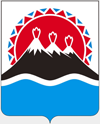 №О внесении изменений в приложение к постановлению Губернатора Камчатского края от 17.03.2016 № 22 «Об утверждении структуры исполнительных органов государственной власти Камчатского края»Заместитель Председателя Правительства Камчатского краяВ.И. СивакНачальник Главного управления государственной службы Губернатора и Правительства Камчатского краяЕ.В. МехоношинаМинистр образования и молодежной политикиКамчатского краяА.Ю. КоротковаНачальник Главного правового управления Губернатора и Правительства Камчатского края                С.Н. Гудин